YAKIN DOĞU ÜNİVERSİTESİ 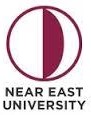 LİSANSÜSTÜ EĞİTİM ENSTİTÜSÜNEAR EAST UNIVERSITYINSTITUTE OF GRADUATE STUDIES-Lisansüstü Öğrenci Kayıt FormuGraduate Student Registration Form                                    Tarih/Date:      ANABİLİM DALI BAŞKANI GÖRÜŞÜ/REMARKS BY THE HEAD OF THE DEPARTMENT ONAYLANDI/APPROVED DİĞER GÖRÜŞLER/OTHER REMARKS:      ANABİLİM DALI AKADEMİK KURULU KARARI  Anabilim Dalı Başkanı                             İmza / Signature         Head of the DepartmentAkademik Yılı/Academic Year:        Akademik Yılı/Academic Year:        Dönem/Semester:                  Dönem/Semester:                  AÇIK İSİM/FULL NAME:AÇIK İSİM/FULL NAME:KİMLİK NO/ID NO:KİMLİK NO/ID NO:ADRES/ADRESS:      ADRES/ADRESS:      ADRES/ADRESS:      ADRES/ADRESS:      İLETİŞİM NO/CONTACT NUMBER:      İLETİŞİM NO/CONTACT NUMBER:      İLETİŞİM NO/CONTACT NUMBER:      İLETİŞİM NO/CONTACT NUMBER:      DOĞUM TARIHI/DATE OF BIRTH:      UYRUK/NATIONALITY:UYRUK/NATIONALITY:CİNSİYET / GENDER: E/M      K/FANABİLİM DALI/FIELD OF STUDY:      SEVİYE/LEVEL OF STUDY: YÜKSEK LİSANS/MASTER DOKTORA/PhDSEVİYE/LEVEL OF STUDY: YÜKSEK LİSANS/MASTER DOKTORA/PhDEkler/Attachments:1. Diploma Kopyaları /Copy of Diplomas2. Yabancı Dil Belgesi / English Exam Certificate3. Diğer Belgeler /Other DocumentsEkler/Attachments:1. Diploma Kopyaları /Copy of Diplomas2. Yabancı Dil Belgesi / English Exam Certificate3. Diğer Belgeler /Other DocumentsEkler/Attachments:1. Diploma Kopyaları /Copy of Diplomas2. Yabancı Dil Belgesi / English Exam Certificate3. Diğer Belgeler /Other DocumentsEkler/Attachments:1. Diploma Kopyaları /Copy of Diplomas2. Yabancı Dil Belgesi / English Exam Certificate3. Diğer Belgeler /Other DocumentsTarihKarar No